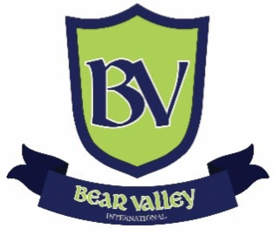 Bear Valley International SchoolStudent and Parent/Guardian iPad AgreementOverview:Bear Valley is committed to providing a rigorous, personalized, content rich academic program to prepare our scholars for the 21st century skills and character traits necessary to be prepared for college and career.  Developed for the community by the community, Bear Valley is established on the foundation of integrity, responsibility, empathy, self advocacy, perseverance, excellence, courage and teamwork (IRESPECT).  The iPad “one to one” program will enable us to provide a personalized learning experience for our scholars while engaging them with educational materials from many sources, bring facts to life, integrate problem solving and fluency practice into daily activities and provide students with opportunities to creatively express their learning in a multitude of ways.  Understanding and adhering to the following guidelines and procedures is necessary for the success of this program.  A. Terms of the Loan Bear Valley will issue an iPad to each individual scholar upon compliance with the following.Payment of all material and tech fees.Submission of signed Student and Parent/Guardian iPad Agreement.Submission of signed Technology User Agreement (District Provided)Bear Valley retains ownership of school-issued iPads.Students may be subject to loss of privilege, disciplinary action and/or financially responsible for the replacement/repair costs of the iPad in the event of intentional damage and/or violation of policies and guidelines as outlined in the Student and Parent/Guardian iPad Agreement.  It is the student’s responsibility to maintain access to his or her Apple ID and to the apps the school has provided.  In the event the student loses access to the school provided apps, the loss should be reported to the Dean of Instruction (Mr. Alex Brown) and the school provided apps will be restored using the mobile device manager (Airwatch).Bear Valley reserves the right to remove any non-school related material (apps, music, pictures, etc) if the space requirements needed for school activities are not available, if the student is unable to refrain from using non-school related apps during class time, or if material is deemed inappropriate by school administration.  A student’s possession of the iPad terminates no later than the last day of school or when deemed appropriate by the school, unless there is a reason for earlier termination determined by school administration.  The issued iPad must be returned when a student withdraws from Bear Valley International School.  B.  Damage, Loss, or Theft If at any time a student is irresponsible with their iPad/charger/cable/case (lost or damaged), a replacement fee will be chargediPad Major Damage Fees Table Students are issued the same iPad each year and the Damage Fees will be in effect for the full time at the Middle School.  Repairs will be carried over from year to year.  (Ex.  Only 1 break in year 1 the cost to the parent is 20%, and if a break occurs in year 2 or 3 the cost is then 50% and will continue to increase with each additional damage).The standard iPad warranty covers manufacturer defects only.Warranty of manufacturer defects does not cover loss, theft, negligence, and abuse of iPad and accessories.  For example, throwing the iPad or using the iPad as an umbrella would be considered examples of neglect and abuse.  If an iPad needs to be replaced due to loss, theft, neglect, or abuse, it is the student and their parent/guardian financial responsibility to replace the iPad at the school’s replacement cost.  The student or parent/guardian is required to immediately notify a school administrator in all cases of stolen or lost iPads.  School administration may be able to assist in relocating the iPad if notified immediately.  If required, parents/guardians are responsible for filing a police report.  C.  Repossession/Digital Detention Bear Valley reserves the right to repossess the iPad at any time if the student does not fully comply with all terms of this agreement.Bear Valley reserves the right to implement “digital detention” on a student’s iPad at any time if the student does not fully comply with all terms and agreements. Digital detention is defined as limiting a student's access to apps/programs on the iPad only to those necessary for classwork.  D.  Appropriation Failure to return the property (iPad and accessories) in a timely manner and/or the continued use of it for non related school purposes will be referred to law enforcement and until paid for, will result in a hold on the student’s records.  E.  Modification to the ProgramBear Valley reserves the right to modify the program or the terms of use at any time.  F.  iPad CasesThe student must keep the iPad in the school provided case at all times.  Failure to use the provided case will result in the iPad’s repossession.  G.  General Care of the iPad Do not do anything to the iPad that will permanently alter it in any way.  Student iPads in need of repair must be reported to the Dean of Instruction (Mr. Alex Brown) or a school administrator.  Guidelines to follow:Minimize the number of photos/videos on the iPad will increase performance.  Clean out your iPad files on a regular basis. Do not write, draw, paint, place stickers/labels or otherwise deface a school-owned iPad.  Never put weight on an iPad.Liquids, food and other debris can damage the iPad.  Avoid eating or drinking while using the iPad.  Take care when inserting/removing cords, cables and other removable accessories to avoid damage to the ports, cables and cords.  Do not expose your iPad to extreme temperatures, direct sunlight or ultraviolet light for extended periods of time.  Extreme heat or cold may cause damage to the iPad.  If your iPad has been in a very cold environment for a long period of time, let it warm up before using it.  Never leave your iPad in a vehicle.  H.  Cleaning Your iPadStudents are encouraged to perform simple cleaning procedures as outlined below: Clean the screen with a soft, dry anti-static or micro-fiber cloth.  Do not use any type of liquid or water to clean the screen or iPad.  Wash hands frequently when using the iPad to avoid build-up on the glass touchpad. I. General Use of the iPad Students are required to bring their iPad to school each day with a fully charged battery.  Students will not be given the use of a loaner iPad if they leave their iPad at home.  Students leaving their iPad at home will be required to complete assignments using alternative means (as determined by the teacher).  Students habitually leaving the iPad at home will be restricted from taking their iPad home on a daily basis.  Students are responsible for the contents of their iPads.Do not delete any profiles, folders, files or apps that you did not create or that you do not recognize.  Deletion of files could result in iPad failure and may interfere with your ability to complete class work.  Taking this action may result in your iPad being restored to school determined settings.  Student iPads are subject to routine monitoring by teachers, administrators and technology staff.  Users shall have no expectation of privacy while using school’s electronic information resources.  With parent/guardian approval, the student may download additional apps in keeping with the guidelines in the Technology User Agreement.  The student must pay for any charges associated with any non-school issued apps.  Upgraded versions of the iOS and iPad apps are available from time to time.  Students may perform these upgrades or this will be completed through the schools mobile device management program (Airwatch).  The iPad camera and microphone should not be used in any manner that would violate the rights and privacy of other students or staff.  Keep iPads locked in your locker when not using (Electives, Lunch/Recess, etc)J.  General Security Never leave iPad unsecured.During after school activities, students are still expected to maintain the security of their iPad.  Staff may confiscate unsupervised iPads and disciplinary actions may be taken.  Under no circumstances are students to modify, remove or destroy any of the identifying labels on an iPad. K.  End of School Year Collection Procedure Return the equipment on the date designated by the school or upon leaving the school. “Equipment” consists of iPad, power cable, charger, and iPad case.  L.  Email and Google AppsEmail transmittions and transmitted data shall not be considered confidential and may be monitored at anytime by designated staff to ensure appropriate use.  Students will abide by all email/internet guidelines as outlined in the Denver Public Schools Technology User Agreement.M.  Internet Access/FilteringMany students carry a personal web-enabled device (such as a smartphone) and parents should be aware of the risks.  Access to the internet, from anywhere in the world, comes with the possibility of retrieving inappropriate content; therefore, adults must do their best to educate children on the proper uses of technology.  Technology protection measures are installed on school devices to ensure students are as protected as reasonably possible from inappropriate online content at school.  The school cannot guarantee that access to all inappropriate sites will be blocked.  Students may accidentally or purposefully circumvent these precautions and restrictions.  iPad applications pose a risk of exposure to graphic, highly controversial or potentially dangerous content.  Bear Valley does not provide filtering or internet access for home use.  These are the responsibilities of the parent/guardian.  N.  Technology User AgreementStudents have read, signed and agreed to follow the Technology User Agreement at all times.  O.  End User License AgreementBear Valley and parents/guardians are considered to be the end users for all applications installed on the student iPad.  Bear Valley International SchoolStudent and Parent/Guardian iPad AgreementPlease print all informationI have read, understand, and agree to follow all responsibilities as outlined in the Student and Parent/Guardian iPad Agreement.Student’s Full Name ______________________________________________________________Student Signature  _____________________________________________________________________________________________________________________________________________________Parent/Guardian Name: ___________________________________________________________Street Address: ___________________________________________________________________City: ____________________________________________________________________________Zip:  _____________________________Parent Email: ____________________________________________________________________Phone: Home ________________________________________	Cell __________________________________________Parent/Guardian Signature __________________________________________________________Date ________________________________________________Escuela Internacional Bear ValleyAcuerdo para el iPad de Alumnos y Padres/GuardianesRepaso:Bear Valley se compromete a proveer un programa académico riguroso, personalizado y contenido rico para preparar a nuestros alumnos con las habilidades y rasgos de carácter del siglo 21 necesarias para estar preparados para el colegio y carrera.  Desarrollada para la comunidad por la comunidad, Bear Valley está establecida con la fundación de integridad, responsabilidad, empatía, defensa de uno mismo, perseverancia, excelencia, valor, y trabajo en equipo (IRESPECT). El programa de iPad “uno a uno” nos permitirá darles una experiencia de aprendizaje personalizado para nuestros alumnos mientras los motivamos con materiales educativos de muchas fuentes, llevar hechos a vida, integrar práctica en resolver problemas y fluidez en actividades diarias, y proveer a alumnos con oportunidades de creativamente expresar su aprendizaje en una multitud de formas. La comprensión y adhesión a las siguientes normas y procedimientos es necesaria para el éxito de este programa.A. Términos del Préstamo1.      Bear Valley le dará un iPad a cada alumno individual al cumplir lo siguiente.a.      El pago de todos los materiales y tecnología.b.     Entregar el Acuerdo para el iPad de Alumnos y Padres/Guardianes firmado.c.      Entregar el Acuerdo de Uso de Tecnología (Proveído por el Distrito) firmado.2.     El iPad que será entregado es propiedad de Bear Valley.3.     Alumnos pueden estar sujetos a pérdida del privilegio, acción disciplinaria y/o responsabilidad financiera para el costo de reemplazar/reparar el iPad en el evento que sea dañado intencionalmente y/o violación de las pólizas y normas que se encuentran en el Acuerdo para el iPad de Alumnos y Padres/Guardianes.4.     Es responsabilidad del alumno mantener el acceso al Apple ID y las aplicaciones que la escuela les ha proveído. En el evento que el alumno pierda acceso a las aplicaciones proveídas por la escuela, la pérdida debe ser reportada al Decano de Instrucción (Sr. Alex Brown) y las aplicaciones proveídas por la escuela serán restauradas usando el administrador de dispositivos móviles escolar (Airwatch).  5.     Bear Valley reserva el derecho de remover cualquier material no escolar (aplicaciones, música, fotografías, etc) si el espacio requerido para actividades escolares no está disponible, si el alumno no deja de utilizar aplicaciones no relacionadas con la escuela durante el tiempo de clases, o si el contenido se ve como inapropiado por la administración escolar. 6.     La posesión del iPad para el alumno termina a más tardar el último día de clases o cuando se considere apropiado por la escuela, al menos que haya una razón para la terminación anticipada por la administración escolar. El iPad debe ser regresado cuando el alumno se retire de Escuela Internacional Bear Valley. B.  Daño, Pérdida, o Robo1.      Si en cualquier momento el alumno es irresponsable con su iPad/cargador/cable/caja (perdida o dañados), una cuota de reemplazo debe ser pagada.Tabla de pagos para daño mayores del  iPadCada año a los alumnos se les entregará la misma iPad y el pago de daños estará establecido durante todo el tiempo de escuela intermedia. Reparaciones se cargaran año a año. (Ejemplo: Si solamente hay un daño durante el primer año el costo para el padre será el 20%, y si hay un daño durante el año 2 o 3 el costo será de 50% y seguirá aumentando con cada daño adicional).2.     La garantía para el iPad cubre solamente los defectos de fabricación.3.     La garantía de fabricante no cubre el perdió, robo, negligencia y abuso del iPad y accesorios. Por ejemplo, lanzar el iPad o usar el iPad como paraguas será considerado ejemplos de negligencia y abuso.4.     Si el iPad necesita ser reemplazado debido a pérdida, robo, negligencia o abuso, es responsabilidad financiera del alumno y su padre/guardián para reemplazar el iPad al costo escolar de reposición.  5.     Se requiere que el alumno o padre/guardián inmediatamente notifique a la administración escolar en todos los casos de robo o pérdida del iPad. La administración escolar puede asistir en localizar el iPad si es notificado inmediatamente. Si es necesario, padres/guardianes son responsables de presentar un reporte a la policía.   C.  Embargo/Detención Digital1.      Bear Valley reserva el derecho de recuperar el iPad en cualquier momento si el alumno no cumple con todos los términos de este acuerdo.2.     Bear Valley reserva el derecho de implementar “detención digital” en el iPad del alumno si el alumno no cumple por completo con todos los términos y acuerdos. Detención Digital es definida como acceso limitado a aplicaciones/programas en el iPad solamente a aquellas necesarias para el salón.D.  Apropiación1.      Si no se regresa la propiedad (iPad y accesorios) en una manera oportuna y/o el uso continuo de razones no relacionadas con la escuela se hará referencia a la policía y hasta que se pague por el iPad, el resultado será una retención del expediente del alumno.E.  Modificación al ProgramaBear Valley reserva el derecho de modificar el programa o los términos de uso el cualquier momento.  F.  Cajas del iPadAlumnos deben mantener el iPad en las cajas proveídas en todos momentos. Si no se utiliza la caja apropiada el resultado será la reposesión del iPad.G.  Cuidado General del iPad1.      No hagan nada al iPad que en modo alguno la vaya a alterar de forma permanente. 2.     Los iPads estudiantiles en necesidad de reparación deben ser reportadas al Decano de Instrucción (Sr. Alex Brown) o a un administrador escolar.3.     Normas a seguir:a.      Reducir el número de fotos/videos en el iPad para aumentar el rendimiento. Limpiar los archivos del iPad regularmente.b.     No escribir, dibujar, pintar, colocar calcomanías/etiquetas o de cualquier manera cambiar el contenido del iPad escolar.c.      Nunca pongan peso en un iPad.d.     Líquidos, comida y otros desechos pueden dañar el iPad. Evitar comer o beber durante el uso del iPad.e.      Tenga cuidado al insertar/remover los cables y otros accesorios desmontables para evitar daños en los puertos y cables.f.      Primero, conecte su fuente de electricidad a la pared/cable. Segundo, conecte el cable al iPad. Al desconectar, haga este proceso al revés.g.     No exponga a su iPad a temperaturas extremas, luz directa o luz ultravioleta por periodos prolongados. Calor o Frío extremo puede causar daños al iPad. Si su iPad ha estado en un ambiente muy frío durante un largo periodo de tiempo, dejen que se caliente un poco antes de usar.h.     Nunca deben dejar su iPad en cualquier vehículo.H.  Limpieza de su iPadSe recomienda a los alumnos hacer limpieza simple siguiendo los pasos siguientes:1.      Limpien la pantalla con un paño suave, seco y anti-estático o de microfibra. No usen cualquier tipo de líquido o agua para limpiar la pantalla o su iPad.2.     Deben lavarse las manos frecuentemente al usar el iPad para evitar la acumulación de marcas en la pantalla.I. Uso General del iPad1.      Alumnos deben traer su iPad a la escuela cada día y la batería debe estar completamente cargada. No se le entregara al alumno un iPad prestada si dejan su iPad en casa. Alumno que dejen su iPad en casa será requerido que completen sus trabajos usando métodos alternativos (que serán determinados por el maestro). Alumnos que habitualmente olviden su iPad en casa no podrán llevar a casa el iPad de manera diaria.  2.     Alumnos son responsables por el contenido en sus iPads.3.     No deben borrar cualquier perfil, carpeta, archivo o aplicaciones que no crearon o que no reconozcan. Eliminación de archivos pueden resultar en una falla del iPad y puede interferir con la capacidad para completar el trabajo escolar. Tomar esta acción puede resultar en que su iPad sea restaurado a la configuración determinada por la escuela.4.     iPads estudiantiles están sujetos a la vigilancia rutinaria por los maestros, administración y personal técnico. Los usuarios no deben tener la expectativa de privacidad al usar los recursos de información electrónica de la escuela. 5.     Con la aprobación del padre/tutor, el alumno puede descargar aplicaciones adicionales de acuerdo con las normas en el Acuerdo de Uso de Tecnología. El alumno debe pagar cualquier cargo asociado con cualquier aplicación no asociada con la escuela.6.     Versiones actualizadas de las aplicaciones de iOS y aplicaciones del iPad están disponibles de vez en cuando. Los alumnos pueden realizar estas actualizaciones o esto se completará a través del programa escolar dispositivo móvil (Airwatch). 7.     La cámara del iPad camera y el micrófono no debe ser usado de cualquier manera en violación de los derechos y privacidad a otros alumnos y personal.8.     IPad deben mantenerse en sus armarios <lockers> cuando no las están utilizando (Clases Electivas, Almuerzo/Recreo, etc.)J.  Seguridad General1.      Nunca dejen su iPad sin seguridad.2.     Durante actividades después de escuela, alumnos deben mantener seguridad de sus iPads. Personal puede confiscar iPads sin supervisión y medidas disciplinarias pueden ser tomadas.3.     En ningún caso alumnos pueden modificar, remover o destruir cualquier etiqueta de identificación en el iPad.K.  Procedimiento para Colección al Fin del Año Escolar1.      Regresar el equipo en la fecha designada por la escuela o al salir de la escuela.2.     “El equipo” consiste en el iPad, cable, cargador, y la caja del iPad. L.  Correo Electrónico y Aplicaciones Google1.     Transmisiones de Correo Electrónico y los datos transmitidos no deben ser considerados confidenciales y pueden ser monitoreados en cualquier tiempo por el personal designado para asegurar el uso apropiado. 2.     Alumnos deben cumplir con todas las normas de correo electrónico/internet como se indica en el Acuerdo de Usuario Tecnológico por el Distrito Escolar de Escuela Públicas de Denver.M.  Acceso/Filtración del InternetMuchos alumnos cargan sus dispositivos web personales (como sus teléfonos celulares) y padres deben saber de los riegos. Acceso al internet, en cualquier parte del mundo, viene con la posibilidad de recuperar tener contenido inapropiado; por lo tanto, los adultos deben educar a los niños en el uso apropiado de tecnología.1.     Medidas de protección de tecnología deben ser instaladas en los equipos escolares para asegurar que los alumnos estén protegidos lo más responsable posible de contenido electrónico no apropiado en la escuela. 2.     La escuela no puede garantizar el acceso a todos los sitios inapropiados puedan ser interceptados. Alumnos pueden accidentalmente o al propósito eludir estas precauciones y restricciones.3.     Aplicaciones de iPad pueden tener el riesgo de exposición a contenido gráfico, controversial o peligroso.4.     Bear Valley no provee filtración o acceso al internet durante el uso en casa. Esta esta es la responsabilidad del padre/guardián.N.  Acuerdo al Uso de TecnologíaAlumnos han leído, firmado y están de acuerdo en seguir el Acuerdo del Uso de Tecnología.O.  Acuerdo de Terminar la Licencia de UsuarioBear Valley y los padres/guardianes se consideran los Usuarios de Termina para todas las aplicaciones instaladas en el iPad estudiantil.Escuela Internacional Bear ValleyAcuerdo para el iPad de Alumnos y Padres/GuardianesFavor de usar letra de molde en toda la información.Yo he leído, entendido, y estoy en acuerdo en seguir con todas las responsabilidades que se encuentran en el Acuerdo para el iPad de Alumnos y Padres/GuardianesNombre Completo del Alumno ____________________________________________________Firma del Alumno ______________________________________________________________Nombre del Padre/Madre/Guardián: ________________________________________________Domicilio: ___________________________________________________________________Ciudad: _______________________________________________________________________Código Postal:  _____________________________Correo Electrónico dePadre/Madre/Guardián:___________________________________________________________Números de Teléfono: Casa ________________________________________        	     	           	Celular __________________________________________Nombre del Padre/Madre/Guardián_________________________________________________Fecha________________________________________________Damage EventsDistrictStudent/ParentMaximum Total Cost to Parent/StudentNegligent and Abuse - this will be determined by administration and Dean0%100%$400 First Time Major Damage80% of cost of repair up to $32020% of cost of repair up to $80$80Second Time Major Damage50% of cost up to $20050% of the cost up to $200$200Third Major Damage0%100% of the cost up to $400$400Further Major Damage Claims$0100% responsibility $400Damage to Charging Cords and Bricks or Loss of Cords and Bricks$0100% responsibility $20 eachDamaged or Lost Case$0100% responsibility$5-$50  depending on grade level of student and caseEventos de DañosDistrictoAlumnos/Padres Costo Máximo Total para Padres/Alumnos Abuso y Negligencia - esto será determinado por la administración y el Decano 0%100%$400 Primer Situación de Daño Mayor 80% del costo de reparación hasta $32020% del costo de reparación hasta  $80$80Segunda Situación de Daño Mayor 50% del costo hasta  $20050% del costo hasta $200$200Tercer Situación de Daño Mayor 0%100% del costo hasta $400$400Situación de Daño Mayor Continuo$0100% responsabilidad $400Daño a cables para cargar y bloques o pérdida de cables y bloques $0100% responsabilidad$20 cada unoDaño o pérdida de caja$0100% responsabilidad$5-$50  dependiendo del grado del alumno y la caja 